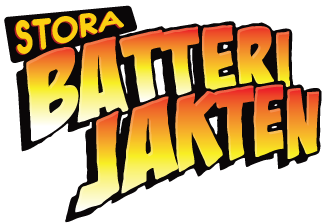 PRESSINFORMATION29-02-2016Snart drar årets största återvinningsinsamling för fjärdeklassare igång - Stora Batterijakten!Den 16:e mars går startskottet för Stora Batterijakten 2016. Den tre veckor långa tävlingen, engagerade en tredjedel av Sveriges fjärdeklassare förra året – 1500 fjärdeklasser och 35 000 elever över hela landet. Det är tredje året i rad som Håll Sverige Rent tillsammans med VARTA och Clas Ohlson anordnar Batterijakten. Förra året slogs det rekord i både antal deltagande klasser och insamlade kilo batterier. Under 2015 samlades otroliga 287,5 ton batterier in under tävlingsveckorna, vilket motsvarar närmare 10 procent av alla batterier som återvinns under ett helt år. Tävlingen går ut på att varje klass ska samla in så många batterier till återvinning som möjligt. Den klass som samlat in flest kilo per elev vinner tävlingen. Förutom den omedelbara miljöinsatsen är Batterijakten ett initiativ för att tidigt utbilda barn om miljövinsterna med att återvinna hushållsbatterier.Förra årets vinnare var klass 4 i Otterstads skola i Lidköping, Västra Götalands län. Otterstads skola samlade in flest förbrukade batterier 2015, hela 142,6 kg/elev. Ambassadörer för Stora Batterijaktens 2016 är Magnus Samuelsson och Susanna Kallur.I år delas fler priser ut än tidigare. Förutom vinnaren av Stora Batterijakten kommer även de 21 Länsvinnarna att vinna fint pris. Nytt för i år är även priskategorin Stora Batterijaktens Inspirationspris, som kommer att delas ut en gång i veckan under den tre veckor långa tävlingsperioden.Vinnare av Stora Batterijakten blir den klass i Sverige som har samlat in flest kilo batterier per elev. Stora Batterijaktens länsvinnare blir de klasser som har samlat in flest kilo per elev jämfört med andra klasser i det egna länet. Vinnare av Stora Batterijaktens Inspirationspris blir den klass i landet som kan uppvisa den mest inspirerande och kreativa aktiviteten i syfte att samla in batterier. Efter succén med mobilspelet Batterijakten The Game förra året, kommer en ny uppdaterad version 2016 – Batterijakten The Game 2. Spelet finns att ladda ner gratis i App Store eller Google Play.För mer information, vänligen kontakta:Sabina Schött, presskontakt Batterijakten  Tel: 0764-191239E-post: sabina@batterijakten.seOm Batterijakten
Stora Batterijakten är en insamlingskampanj och tävling för alla fjärdeklassare med syfte att tidigt göra barn medvetna om vikten av att återvinna batterier för såväl miljön som för vår egen hälsas skull. Idag är det 35% av alla batterier som inte återvinns, de ligger kvar i våra hem, slängs eller hamnar som skräp i naturen.Stora Batterijakten pågår mellan den 16:e mars – 6:e april 2016 och går ut på att Sveriges fjärdeklassare ska samla in så många förbrukade hushållsbatterier som möjligt och se till att de återvinns. Initiativtagare till Batterijakten är Håll Sverige Rent, VARTA och Clas Ohlson, som gemensamt vill verka för fler batterier återvinns i Sverige. www.batterijakten.seTopp 10 i Sverige 2015Bästa klasserna per län 2015PlaceringKlassSkolaStadLänKg/elev1Klass 4Otterstads skolaLidköpingVästra Götalands län142,6 kg/elev2Klass 4Rävlanda skolanRävlandaVästra Götalands län107,4 kg/elev3Klass 456Fågelås skola i GateHjoVästra Götalands län105,8 kg/elev4Klass 4BBrunnsboskolanGöteborgVästra Götalands län101,8 kg/elev5Klass 4RångedalaskolanRångedalaVästra Götalands län100,8 kg/elev6Klass 4BKarl JohansskolanGöteborgVästra Götalands län87 kg/elev7Klass 4BCentrumskolanKalixNorrbottens län80,9 kg/elev8Klass 4BUtbynässkolanHåltaVästra Götalands län75,2 kg/elev9Klass 4ANorra Lyckan skolanPerstorpSkåne län57,3 kg/elev10Klass 4ABrogårdaskolanBjuvSkåne län52,1 kg/elevLänPlacering i SverigeKlassSkolaStadKg/elevBlekinge län14Klass 4aKorpadalsskolanAsarum49,39 kg/elevDalarnas län26Klass 4cRots skolaÄlvdalen32,91 kg/elevGotlands län88Klass 4Terra NovaskolanVisby22,73 kg/elevGävleborgs län23Klass 4Rengsjö skolaBollnäs35 kg/elevHallands län38Klass 4aStenstorpsskolanHalmstad29,09 kg/elevJämtlands län32Klass 4aKvarnbackskolanKrokom30,24 kg/elevJönköpings län24Klass 4NyhemsskolanNässjö34,09 kg/elevKalmar län28Klass 4aProlympiaVirserum31,33 kg/elevKronobergs län48Klass 4Älghults friskolaÄlghult24 kg/elevNorrbottens län7Klass 4CentrumskolanKalix80,92 kg/elevSkåne län9Klass 4aNorra Lyckan skolanPerstorp57,30 kg/elevStockholms län13Klass 4eKarsby International SchoolNorsborg49,59 kg/elevSödermanlands län16Klass 4cRamdalsskolanOxelösund44,17 kg/elevUppsala län40Klass 4bInternationella engelska skolanUppsala28,65 kg/elevVärmlands län27Klass 4Lärcenter ForshagaForshaga31,65 kg/elevVästerbottens län18Klass 4aKyrkovallens skolaNordmaling42,55 kg/elevVästernorrlands län29Klass 4bSöråkers skolaSöråker31,02 kg/elevVästermanlands län53Klass 4cMalmaskolanKolsva26,47 kg/elevVästra Götalands län1Klass 4Otterstads skolaLindköping142,56 kg/elevÖrebro län96Klass 4BrotorpsskolaLindesberg21,87 kg/elevÖstergötlands län21Klass 4KarlshovsskolanNorrköping36,90 kg/elev